SADRŽAJ:ZAKONSKA OSNOVA………………………………………………………………………………………..2PRIHODI I PRIMICI PRORAČUNA PO EKONOMSKOJ KLASIFIKACIJI…………………...3RASHODI I IZDACI PRORAČUNA PO EKONOMSKOJ KLASIFIKACIJI………….…………6Rashodi poslovanja…………………………………………………………….…………………6Rashodi za nabavu nefinancijske imovine……………………………….……………...8RASHODI PRORAČUNA PO ORGANIZACIJSKOJ KLASIFIKACIJI……………………………9RASHODI PRORAČUNA PO PROGRAMSKOJ KLASIFIKACIJI………………………………10RASHODI PRORAČUNA PO FUNKCIJSKOJ KLASIFIKACIJI…………………………………20RASHODI PRORAČUNA PO IZVORIMA FINANCIRANJA……………………………...……..22ZAKONSKA OSNOVAPlan Proračuna Općine Šodolovci za 2019. godinu usvojen je na 14. sjednici općinskog Vijeća održanoj dana 21. prosinca 2018.g. u ukupnom iznosu od 9.086.790,51 kn.Tijekom 2019. godine došlo je do povećanja općinskih prihoda i rashoda te je bilo neophodno izvršiti uravnoteženje Proračuna sukladno članku 43. Zakona o proračunu (Narodne novine br. 87/08, 136/12, 15/15). Uravnoteženje Proračuna vrši se izmjenama i dopunama Proračuna, a postupak donošenja istih istovjetan je postupku  donošenja proračuna. Osim odredbi Zakona o proračuna prilikom donošenja proračuna te izmjena i dopuna istoga nužno je poštivati i odredbe Pravilnika o proračunskom računovodstvu i računskom planu kao i Pravilnika o proračunskim klasifikacijama. Pravilnik o proračunskim klasifikacijama (Narodne novine br. 26/10 i 120/13) propisuje vrste, sadržaj i primjenu proračunskih klasifikacija koje čine okvir kojim se iskazuju i sustavno prate prihodi i primici te rashodi i izdaci po nositelju, cilju, namjeni, vrsti, lokaciji i izvoru financiranja. Proračunske klasifikacije jesu:Organizacijska,Programska,Funkcijska,Ekonomska,Lokacijska iIzvori financiranja.Proračun se sastoji od općeg i posebnog dijela, a na razini jedinica lokalne i područne (regionalne) samouprave i od plana razvojnih programa.  Opći dio proračuna čini Račun prihoda i rashoda i Račun financiranja. Posebni dio proračuna sastoji se od plana rashoda i izdataka proračunskih korisnika iskazanih po vrstama, raspoređenih u programe koji se sastoje od aktivnosti i projekata.  Plan razvojnih programa je dokument jedinice lokalne i područne (regionalne) samouprave sastavljen za trogodišnje razdoblje, koji sadrže ciljeve i prioritete razvoja jedinice lokalne i područne (regionalne) samouprave povezane s programskom i organizacijskom klasifikacijom proračuna. U nastavku slijedi prikaz prihoda i primitaka te rashoda i izdataka, a sve uvažavajući prethodno navedene proračunske klasifikacije. PRIHODI I PRIMICI PRORAČUNA PO EKONOMSKOJ KLASIFIKACIJIU I. Izmjenama i dopunama proračuna Općine Šodolovci za 2019.g. predlažu se ukupni prihodi u iznosu od 7.130.923,58 kn,  a odnose se na prihode poslovanja (6.121.261,39 kn), prihode od prodaje nefinancijske imovine (500.000,00 kn) i raspoloživa sredstva iz prethodnih godina (509.662,19 kn).Prihode poslovanja čine:Prihodi od porezaPomoći iz inozemstva (darovnice) i od subjekata unutar općeg proračunaPrihodi od imovinePrihodi od upravnih i administrativnih pristojbi, pristojbi po posebnim propisima i naknadaPrihodi od prodaje proizvoda i robe te pruženih usluga i prihodi od donacija,Kazne, upravne mjere i ostali prihodi.Prihodi od prodaje nefinancijske imovine se odnose isključivo na prihode od prodaje državnog poljoprivrednog zemljišta.Grafički prikaz broj 1 daje pregled planiranih prihoda poslovanja u 2019.g.Grafički prikaz br. 1: Pregled planiranih prihoda poslovanja u 2019.g.Prihodi od poreza (skupina 61) planirani su u iznosu od 3.445.500,00 kn te su izmjenama i dopunama proračuna povećani za 106.119,18 kn. Za razliku od prihoda od poreza, prihodi od pomoći iz inozemstva (darovnice) i od subjekata unutar općeg proračuna su izmjenama i dopunama proračuna smanjeni za 2.280.996,84 kn. Navedeno smanjenje se prvenstveno odnosi na smanjenje kapitalnih pomoći iz državnog proračuna koje su planirane kao način sufinanciranja projekta izgradnje nogostupa u Silašu te projekta rekonstrukcije javne rasvjete u naseljima Koprivna i Paulin Dvor. Uz navedeno provedeno je i smanjenje tekućih pomoći od izvanproračunskih korisnika koje podrazumijevaju pomoći od HZZ-a za provedbu programa javnih radova budući da tijekom 2019.g. nije bilo provedbe istoga. Osim navedenih smanjenja bilo je potrebno i isplanirati nove izvore prihoda obzirom na projekte odobrene u 2019.g. (nabava mini bagera, pomoć za pojačano održavanje javne rasvjete u Palači) kao i projekte čije se odobrenje očekuje (uređenje centra u naselju Silaš).Prihodi od imovine su izmjenama i dopunama proračuna planirani u iznosu od 414.037,67 kn što je u odnosu na prvotni plan više za 77.373,54 kn.  Ukupan iznos povećanja se odnosi isključivo u dijelu prihoda koji se planiraju ostvariti od privremenog raspolaganja državnim poljoprivrednim zemljištem. Prihodi od upravnih i administrativnih pristojbi, pristojbi po posebnim propisima i naknada su u odnosu na plan proračuna smanjeni za 10.000,00 kn odnosno u konačnici planirano je ostvarenje u iznosu od 287.504,29 kn. Navedeni iznos smanjenja se odnosi na prihode od komunalnog doprinosa obzirom na dosadašnju dinamiku ostvarenja istih izgledno je da neće biti ostvareni u prvotno planiranom iznosu. Prihodi od prodaje proizvoda i robe te pruženih usluga i prihodi od donacija su planirani u iznosu od 34.900,00 kn i nisu se mijenjali u odnosu na prvotni plan. Prihodi od kazni, upravnih mjera i ostali prihodi planirani su u iznosu od 5.000,00 kn što je za 10.000,00 kn manje u odnosu na plan proračuna. Navedeno smanjenje proizlazi  iz potrebe uklanjanja pozicije koja se odnosi na prihode od kazni komunalnog redara budući da se usluge istoga neće koristiti tijekom 2019.g. Nakon detaljne analize planiranih prihoda poslovanja u 2019.g. slijedi grafički prikaz br. 2 koji daje pregled planiranih prihoda od nefinancijske imovine u 2019.g.Grafički prikaz br. 2: Planirani prihodi od nefinancijske imovine u 2019.g.Iz grafičkog prikaza br. 2 vidljivo je da su prihodi od nefinancijske imovine planirani u iznosu od 540.000,00 kn te su izmjenama i dopunama proračuna umanjeni za 40.000,00 kn, a u konačnici iznose 500.000,00 kn. Navedeno umanjenje je bilo potrebno provesti zbog nemogućnosti realizacije prihoda koji su planirani prodajom građevinskog zemljišta u vlasništvu Općine Šodolovci iz čega proizlazi da je plan ostvariti prihode isključivo od prodaje državnog poljoprivrednog zemljišta, a jedinicama lokalne samouprave pripada 65% navedenog prihoda. Sljedećim grafičkim prikazom dana je usporedba planiranih primitaka u 2018.g.Grafički prikaz br. 3: Planirani primici od financijske imovine i zaduživanja u 2019.g.Primici od financijske imovine i zaduživanja planirani su u ukupnom iznosu od 50.000,00 kn te su za isti iznos i umanjeni I. izmjenama i dopunama proračuna zbog procjene nemogućnosti ostvarenja istih tijekom 2019.g.RASHODI I IZDACI PRORAČUNA PO EKONOMSKOJ KLASIFIKACIJIUkupni rashodi i izdaci planirani su u 2019. godini u iznosu od 7.107.509,18 kn, a odnose se na rashode poslovanja (3.871.400,15 kn) i rashode za nabavu nefinancijske imovine (3.236.109,03 kn).U Tablici br. 1 daje se prikaz planiranih rashoda i izdataka po skupinama ekonomske klasifikacije.Tablica br. 1: Prikaz planiranih rashoda i izdataka u 2019.g. po ekonomskoj klasifikacijiU nastavku slijedi detaljnije objašnjenje Tablicom broj 1. prikazanih planiranih ukupnih rashoda.RASHODI POSLOVANJARashodi poslovanja planirani su u 2019.g. u iznosu od 3.784.837,47 kn te su I. izmjenama i dopunama proračuna uvećani za 109.977,08 kn. Najveći udio u ukupnim rashodima poslovanja čine materijalni rashodi (57,67%) dok se najmanji udio odnosi na financijske rashode (0,33%).Rashodi za zaposlene čine bruto plaće dužnosnika  i službenika Općine Šodolovci kao i radnika u javnim radovima. Osim bruto plaća u ovoj skupini rashoda evidentirani su i doprinosi na plaće kao i svi ostali rashodi vezani za zaposlene. Rashodi za zaposlene su u odnosu na prvotni plan umanjeni za 529.303,41 kn što se najvećim dijelom odnosi na brisanje pozicija rashoda za plaće radnika u javnim radovima budući da tijekom 2019.g. nije bilo niti će biti provedbe programa javnih radova. Materijalni rashodi podrazumijevaju različite naknade troškova zaposlenima (dnevnice za službena putovanja, troškove prijevoza, troškove seminara, tečajeva i sl.), rashode za materijal i energiju (uredski materijal, literatura, troškove električne energije svih objekata u vlasništvu Općine, materijal i dijelove za tekuća i investicijska održavanja, sitan inventar), rashode za usluge (usluge telefona, poštarina, Internet, tekuće i investicijsko održavanje, komunalne usluge, autorski honorari i ugovori o djelu, usluge odvjetnika i pravnog savjetovanja, geodetsko-katastarske usluge, intelektualne i ostale usluge), naknade troškova osobama izvan radnog odnosa (rashodi za polaznike stručnog osposobljavanja bez zasnivanja radnog odnosa) i ostali nespomenuti rashodi poslovanja (naknade za rad članova predstavničkog tijela, osiguranja zaposlenika, vozila, imovine, reprezentacija i ostali rashodi). U odnosu na Plan proračuna ovi rashodi su I. izmjenama i dopunama povećani za 447.754,70 kn.  Navedeni iznos povećanja podrazumijeva najvećim dijelom poziciju rashoda koja se odnosi na usluge tekućeg i investicijskog održavanja građevinskih objekata u vlasništvu Općine, a uz navedeno dodani su i rashodi za uređenje centra u naselju Šodolovci te povećani iznosi na pozicijama rashoda za održavanje javnih zelenih površina, obavljanja zimske službe, saniranje otpadom onečišćeno tla, deratizacije i još nekih pozicija u manjim iznosima.Financijski rashodi podrazumijevaju usluge platnog prometa i eventualne zatezne kamate za obveze plaćene nakon datuma dospijeća kao i zatezne kamate za poreze i doprinose. U okviru ovih rashoda bilo je potrebno povećati iznos na poziciji rashoda za usluge platnog prometa. Pomoći dane u inozemstvo i unutar opće države se odnose na pomoći isplaćene drugim proračunima ili proračunskim korisnicima drugih proračuna. Ova skupina rashoda je I. izmjenama i dopunama proračuna povećana za 6.000,00 kn i to se odnosi na rashode za sufinanciranje projekta „Školski obrok za sve“ i rashode za novčanu pomoć u održavanju kulturnih manifestacije najčešće udrugama koje nisu na području Općine Šodolovci i školama. Naknade građanima i kućanstvima na temelju osiguranja i druge naknade podrazumijevaju različite pomoći obiteljima i kućanstvima (jednokratne novčane pomoći, troškovi ogrjeva, troškovi stanovanja,…) kao i pomoći u vidu sufinanciranja cijene mjesečne karte za učenike srednjih škola, financiranje predškole, nabavu radnih bilježnica i dodatnih materijala za učenike od prvog do osmog razreda osnovnih škola. Osim navedenog u ovu skupinu rashoda se ubrajaju i sredstva sufinanciranja priključaka na vodoopskrbnu mrežu građanima na području naselja Šodolovci, Koprivna i Paulin Dvor te su I. izmjenama i dopunama proračuna za ovu poziciju osigurana sredstva u iznosu od 31.200,00 kn. Za postojeće pozicije rashoda poput financiranja radnih bilježnica za učenike, prijevoza učenika srednjih škola, naknada za novorođenu djecu i troškova stanovanja bilo je potrebno osigurati dodatna sredstva što je rezultiralo povećanjem ove skupine rashoda u ukupnom iznosu od 69.744,54 kn.Ostali rashodi poslovanja uključuju tekuće donacije vjerskim zajednicama, udrugama i političkim strankama, sportskim društvima i humanitarnim organizacijama.  Ova skupina rashoda je povećana za 113.761,25 kn u odnosu na Plan proračuna. Povećanje ovih rashoda najvećim dijelom se odnosi na sredstva financiranja redovne djelatnosti DVD-a Silaš koja sukladno Zakonu o vatrogastvu (NN 06/99, 117/01, 36/02, 96/03, 139/04, 174/04, 38/09, 80/10) moraju biti osigurana u Proračunu Općine Šodolovci.  3.2. RASHODI ZA NABAVU NEFINANCIJSKE IMOVINENajveći udio u rashodima za nabavu nefinancijske imovine se odnosi na rashode za dodatna ulaganja na nefinancijskoj imovini i to 62,63%.Rashodi za nabavu proizvedene dugotrajne imovine su ovim izmjenama i dopunama proračuna smanjeni u odnosu na plan i to za 2.260.097,14 kn. Navedeno smanjenje proizlazi iz nemogućnosti realizacije određenih projekata tijekom 2019.g. kao što su projekt izgradnje nogostupa u naselju Šodolovci (dio prema groblju), izgradnja nogostupa u naselju Silaš, pribavljanje dokumentacije za projekt izgradnje kanalizacijske mreže, izgradnja košarkaškog igrališta u Petrovoj Slatini i Koprivni. Budući da prethodno navedeni projekti nisu realizirani, dio sredstava je utrošen u nabavu mini bagera, komunalne opreme, ralice za snijeg, izgradnju sjenica sa stolom i dvije klupe u naseljima Silaš i Koprivna, a bilo je potrebno osigurati i dodatna sredstva na postojećim pozicijama rashoda. Rashodi za dodatna ulaganja na nefinancijskoj imovini su u odnosu na plan povećani za 194.253,13 kn. U okviru ove skupine rashoda bilo je potrebno osigurati dodatna sredstva za projekt pojačanog održavanja javne rasvjete u naselju Palača kao i projekt uređenja centra u naselju Silaš čija realizacija je uvjetovana realizacijom prihoda iz izvora financiranja od kapitalnih pomoći iz državnog proračuna. RASHODI PRORAČUNA PO ORGANIZACIJSKOJ KLASIFIKACIJISukladno Pravilniku o proračunskim klasifikacijama, organizacijska klasifikacija se uspostavlja definiranjem razdjela, glava i proračunskih korisnika. Razdjel je organizacijska razina utvrđena za potrebe planiranja i izvršavanja proračuna, a sastoji se od jedne ili više glava.U proračunima jedinica lokalne i područne (regionalne) samouprave status razdjela može se dodijeliti predstavničkom tijelu, izvršnom tijelu i upravnim tijelima. Jedinice lokalne i područne (regionalne) samouprave čije glave nemaju proračunske korisnike, glava je istovjetna razdjelu, dok kod onih čije glave imaju proračunske korisnike jedna od glava može biti istovjetna razdjelu. Sljedećim grafičkim prikazom se daje pregled organizacijske klasifikacije u Proračunu Općine Šodolovci.Grafički prikaz br. 4: Organizacijska klasifikacija Općine ŠodolovciKao što je vidljivo iz grafičkog prikaza br. 4 u Proračunu Općine Šodolovci je uspostavljena organizacijska klasifikacija kroz dva razdjela i to Predstavnička i izvršna tijela i Jedinstveni upravni odjel, a budući da Općina nema proračunske korisnike glave su istovjetne razdjelima. Ovim Izmjenama i dopunama proračuna planirani su rashodi u okviru razdjela 001 u iznosu od 470.398,15 kn, a u okviru razdjela 002 u iznosu od 6.637.111,03 kn. RASHODI PRORAČUNA PO PROGRAMSKOJ KLASIFIKACIJIProgramska klasifikacija uspostavlja se definiranjem programa, aktivnosti i projekata. Program je skup neovisnih, usko povezanih aktivnosti i projekata usmjerenih ispunjenju zajedničkog cilja, a sastoji se od jedne ili više aktivnosti i/ili projekata, a aktivnost i projekt pripadaju samo jednom programu. Aktivnost je dio programa za koji nije unaprijed utvrđeno vrijeme trajanje, a u kojem su planirani rashodi i izdaci za ostvarivanje ciljeva utvrđenih programom.Projekt je dio programa za koji je unaprijed utvrđeno vrijeme trajanja, a u kojem su planirani rashodi i izdaci za ostvarivanje ciljeva utvrđenih programom.  Projekt se planira jednokratno, a može biti tekući ili kapitalni. Grafičkim prikazom broj 5 daje se pregled definiranih programa u Proračunu Općine Šodolovci za 2019. godinu.Grafički prikaz br. 5: Definirani programi u Proračunu Općine Šodolovci za 2019. godinuU nastavku se daje detaljnije objašnjenje planiranih rashoda po svakom pojedinom programu. Grafički prikaz br. 6: Pregled planiranih rashoda u Programu 1001 Redovan rad predstavničkog tijelaIz grafičkog prikaza br. 6 je vidljivo da Program 1001 Redovan rad predstavničkog tijela čine dvije aktivnosti i to:Naknade za rad članova predstavničkog tijela (planirani rashodi u iznosu od 69.782,04 kn)Financiranje političkih stranaka i vijećnika liste grupe birača (planirani rashodi u iznosu od 11.400,00 kn).Grafički prikaz br. 7: Pregled planiranih rashoda u Programu 1002 Redovan rad izvršnog tijelaProgram 1002 Redovan rad izvršnog tijela čine sljedeće aktivnosti:Poslovanje ureda načelnika (planirani rashodi u iznosu od 294.359,77 kn),Članarina za Lokalnu akcijsku grupu Vuka-Dunav (planirani rashodi u iznosu od 4.000,00 kn)Proslava dana Općine (planirani rashodi u iznosu od 28.856,34 kn),Proračunska zaliha (planirani rashodi u iznosu od 30.000,00 kn).Grafički prikaz br. 8: Pregled planiranih rashoda u Programu 1003 Upravljanje imovinomProgram 1003 Upravljanje imovinom čini jedna aktivnost i to stjecanje nefinancijske imovine, a ista je planirana u iznosu od 50.000,00 kn.Grafički prikaz br. 9: Pregled planiranih rashoda u Programu 2001 Mjere i aktivnosti za osiguranje rada iz djelokruga Jedinstvenog upravnog odjelaProgram 2001 Mjere i aktivnosti za osiguranje rada iz djelokruga Jedinstvenog upravnog odjelaStručno, administrativno i tehničko osoblje (410.495,57 kn),Redovni rashodi poslovanja javne uprave i administracije (501.522,55 kn),Rashodi za osobe izvan radnog odnosa (15.866,16 kn),Rashodi provedbe programa javnih radova (54.557,33 kn).Grafički prikaz br. 10: Pregled planiranih rashoda u Programu 2002 Održavanje objekata i uređaja komunalne infrastruktureProgram 2002 Održavanje objekata i uređaja komunalne infrastrukture sadrži sljedeće aktivnosti:Održavanje javne rasvjete (195.000,00 kn)Održavanje i uređenje javnih zelenih površina (627.959,38 kn)Održavanje groblja (255.000,00 kn)Održavanje građevina, uređaja i predmeta javne namjene (537.571,25 kn)Održavanja nerazvrstanih cesta ( 112.301,56 kn)Održavanje građevina javne odvodnje oborinskih voda (25.000,00 kn)Grafički prikaz br. 11: Pregled planiranih rashoda u Programu 2003 Izgradnja objekata i uređaja komunalne infrastruktureProgram 2003 Izgradnja objekata i uređaja komunalne infrastrukture sadrži sljedeće aktivnosti:Javna rasvjeta (505.000,00 kn)Javne prometne površine na kojima nije dopušten promet motornih vozila (424.800,00 kn)Javne zelene površine (313.332,39 kn)Građevine i uređaji javne namjene (1.319.514,20 kn)Groblja i krematoriji na grobljima (95.000,00 kn)Program 2004 Zaštita okoliša sadrži jednu aktivnost i to Zbrinjavanje otpada, a ista je planirana u iznosu od 102.951,50 kn.Program 2005 Zaštita životinja sadrži jednu aktivnost i to Mjere i aktivnosti za osiguranje zaštite životinja, a realizacija iste je planirana u iznosu od 97.500,00 kn.Grafički prikaz br. 12: Pregled planiranih rashoda u Programu 2006 Potpora poljoprivredi Program 2006 Potpora poljoprivredi sadrži sljedeće aktivnosti:Uređenje poljskih puteva (60.000,00 kn)Ostale mjere za poticanje poljoprivrede (5.000,00 kn)Grafički prikaz br. 13: Pregled planiranih rashoda u Programu 2008 Socijalna skrbProgram 2008 Socijalna skrb sadrži sljedeće aktivnosti:Jednokratne pomoći (70.000,00 kn)Troškovi stanovanja (28.000,00 kn)Naknada za troškove ogrjeva (35.150,00 kn)Naknade u naravi socijalno ugroženim kućanstvima (3.000,00 kn)Grafički prikaz br. 14: Pregled planiranih rashoda u Programu 2009 Prostorno uređenje i unapređenje stanovanjaProgram 2009 Prostorno uređenje i unapređenje stanovanja sadrži sljedeće aktivnosti:Božićni i novogodišnji poklon paketići (21.500,00 kn)Naknade za novorođenu djecu (36.000,00 kn)Naknade građanima u naravi (31.200,00 kn).Grafički prikaz br. 15: Pregled planiranih rashoda u Programu 2010 ObrazovanjeProgram 2010 Obrazovanje sadrži sljedeće aktivnosti:Predškolsko obrazovanje (106.544,54 kn)Osnovnoškolsko obrazovanje (61.000,00 kn)Srednjoškolsko obrazovanje (90.000,00 kn)Visoko obrazovanje ( 20.000,00 kn).Program 2011 Razvoj sporta i rekreacija sadrži jednu aktivnost i to A201101 Poticanje sportskih aktivnosti, a izvršenje iste je planirano u iznosu od 9.000,00 kn.Program 2012 Promicanje kulture sadrži jednu aktivnost i to A201201 Poticanje kulturnih aktivnosti,  a izvršenje iste je planirano u iznosu od 58.000,00 kn.Grafički prikaz br. 16: Pregled planiranih rashoda u Programu 2013 ZdravstvoProgram 2013 Zdravstvo sadrži sljedeće aktivnosti:Rad zdravstvene ambulante Šodolovci (20.000,00 kn)Mjere i aktivnosti za zaštitu zdravlja (55.997,75 kn)Grafički prikaz br. 17: Pregled planiranih rashoda u Programu 2014 Razvoj sustava civilne zaštiteProgram 2014 Razvoj sustava civilne zaštite sadrži sljedeće aktivnosti:Redovna djelatnost JVP i DVD (160.000,00 kn)Redovna djelatnost civilne zaštite (22.000,00 kn).Grafički prikaz br. 18: Pregled planiranih rashoda u Programu 2015 Razvoj civilnog društvaProgram 2014 Razvoj civilnog društva sadrži sljedeće aktivnosti:Humanitarno-socijalne udruge (31.761,25 kn)Vjerske zajednice (48.000,00 kn)Zaštita i promicanje prava i interesa osoba s invaliditetom (5.000,00 kn)Zaštita prava nacionalnih manjina (72.000,00 kn).RASHODI PRORAČUNA PO FUNKCIJSKOJ KLASIFIKACIJIFunkcijska klasifikacija daje pregled rashoda prema njihovoj namjeni, a ista je preuzeta iz međunarodne klasifikacije funkcija države (COFOG) Ujedinjenih naroda.Brojčane oznake funkcijske klasifikacije razvrstane su u razrede, skupine i podskupine.Sljedećim tabelarnim prikazom daje se pregled planiranih rashoda u 2019. godini po skupinama funkcijske klasifikacije.Tablica br. 2: Pregled planiranih rashoda u 2018. godini po skupinama funkcijske klasifikacije7. RASHODI PRORAČUNA PO IZVORIMA FINANCIRANJAIzvore financiranja kao proračunsku klasifikaciju čine skupine prihoda i primitaka iz kojih se podmiruju rashodi i izdaci određene vrste i utvrđene namjene. Prihodi i primici planiraju se, raspoređuju i iskazuju prema izvorima iz kojih potječu.Rashodi i izdaci planiraju se, izvršavaju i računovodstveno prate prema izvorima financiranja. Sljedećim tabelarnim prikazom daje se pregled planiranih rashoda u 2019.g. po nivoima izvora financiranja.Tablica br. 3: Pregled planiranih rashoda u 2019. godini po izvorima financiranjaRashodPlan Proračuna za 2019.g. (kn)I. Izmjene i dopune Proračuna za 2019.g. (kn)Rashodi poslovanja3.784.837,473.894.814,55Rashodi za zaposlene1.199.319,88670.016,47Materijalni rashodi1.798.467,592.246.222,29Financijski rashodi11.000,0013.020,00Pomoći dane u inozemstvo i unutar opće države85.000,0091.000,00Naknade građanima i kućanstvima na temelju osiguranja i druge naknade397.650,00467.394,54Ostali rashodi293.400,00407.161,25Rashodi za nabavu nefinancijske imovine5.301.953,043.236.109,03Rashodi za nabavu proizvedene dugotrajne imovine3.469.350,001.209.252,86Rashodi za dodatna ulaganja na nefinancijskoj imovini1.832.603,042.026.856,17UKUPNO:9.086.790,517.130.923,58Skupina funkcijske klasifikacijePlan Proračuna za 2019.g.I. Izmjene i dopune Proračuna za 2019.g.01 Opće javne usluge1.820.689,921.756.188,46011 Izvršna i zakonodavna tijela, financijski i fiskalni poslovi, vanjski poslovi394.371,12375.541,81013 Opće usluge1.152.318,801.109.780,49016 Opće javne usluge koje nisu drugdje svrstane274.000,00270.866,1603 Javni red i sigurnost97.000,00182.000,00032 Usluge protupožarne zaštite60.000,00160.000,00036 Rashodi za javni red i sigurnost koji nisu drugdje svrstani37.000,0022.000,0004 Ekonomski poslovi510.797,55678.824,11041 Opći ekonomski, trgovački i poslovi vezani uz rad370.797,55501.522,55042 Poljoprivreda, šumarstvo, ribarstvo i lov65.000,0065.000,00045 Promet75.000,00112.301,5605 Zaštita okoliša120.000,00201.283,89051 Gospodarenje otpadom65.000,00102.951,50052 Gospodarenje otpadnim vodama25.000,0025.000,00054 Zaštita bioraznolikosti i krajolika0,0043.332,39056 Poslovi i usluge zaštite okoliša koji nisu drugdje svrstani30.000,0030.000,0006 Usluge unaprjeđenja stanovanja i zajednice5.276.953,043.365.473,58062 Razvoj zajednice1.757.603,041.416.514,20063 Opskrba vodom335.000,00196.200,00064 Ulična rasvjeta715.000,00700.000,00066 Rashodi vezani za stanovanje i kom. pogodnosti koji nisu drugdje svrstani2.469.350,001.052.759,3807 Zdravstvo68.200,0084.197,75072 Službe za vanjske pacijente20.000,0020.000,00076 Poslovi i udruge i zdravstva koji nisu drugdje svrstani48.200,0064.197,7508 Rekreacija, kultura i religija753.000,00355.000,00081 Službe rekreacije i sporta645.000,00249.000,00082 Službe kulture60.000,0058.000,00084 Religijske i druge službe zajednice48.000,0048.000,0009 Obrazovanje256.500,00277.544,54091 Predškolsko i osnovno obrazovanje156.500,00167.544,54092 Srednjoškolsko obrazovanje80.000,0090.000,00095 Obrazovanje koje se ne može definirati po stupnju20.000,0020.000,0010 Socijalna zaštita183.650,00230.411,25104 Obitelj i djeca165.650,00190.650,00107 Socijalna pomoć stanovništvu koje nije obuhvaćeno redovnim socijalnim programima3.000,003.000,00109 Aktivnosti socijalne zaštite koje nisu drugdje svrstane15.000,0036.761,25UKUPNO:Brojčana oznaka izvora financiranja/nazivPlana Proračuna za 2019.g.Promjena iznosaI. Izmjene i dopune Proračuna za 2019.g.Izvor 1/OPĆI PRIHODI I PRIMICI3.671.704,2976.464,683.748.168,97Izvor 1.1./Prihodi od poreza3.449.000,00146.464,683.595.464,68Izvor 1.2./Prihodi od financijske imovine2.000,000,002.000,00Izvor 1.3./Prihodi od nefinancijske imovine220.704,29-70.000,00150.704,29Izvor 1.3.1./Prihodi od zakupa poslovnog prostora41.300,00-10.000,0031.300,00Izvor 1.3.2/Prihodi od naknade za pokretnu prodaju i pravo puta113.404,29-60.000,0053.404,29Izvor 1.3.3/Prihodi od zakupa općinskog poljoprivrednog zemljišta21.000,000,0021.000,00Izvor 1.3.4/Prihodi od ostalih koncesija40.000,000,0040.000,00IZVOR 3/VLASTITI PRIHODI50.000,000,0050.000,00Izvor 3.1./Prihodi od naknade za troškove distribucije vode50.000,000,0050.000,00IZVOR 4/PRIHODI ZA POSEBNE NAMJENE1.259.389,13174.124,861.433.513,99Izvor 4.1./Komunalna naknada120.000,000,00120.000,00Izvor 4.2./Komunalni doprinos50.000,00-10.000,0040.000,00Izvor 4.3./Šumski doprinos30.000,000,0030.000,00Izvor 4.4./Prihodi od legalizacije30.000,000,0030.000,00Izvor 4.5./Prihod od prodaje drž. poljop. zemljišta758.025,00136.751,32894.776,32Izvor 4.6./Prihod od zakupa drž. poljop. zemljišta31.674,8123.959,1455.633,95Izvor 4.7./Prihod od koncesije drž. poljop. zemljišta237.189,3223.414,40260.603,72Izvor 4.8./Vodni doprinos2.500,000,002.500,00IZVOR 5/POMOĆI4.105.697,09-2.206.456,471.899.240,62Izvor 5.1./Tekuće pomoći728.110,40-625.698,47102.411,93Izvor 5.1.1./Tekuće pomoći iz županijskog proračuna35.150,005.000,0040.150,00Izvor 5.1.3./Tekuće pomoći od izvanproračunskih korisnika692.960,40-630.698,4762.261,93Izvor 5.2./Kapitalne pomoći3.377.586,69-1.580.758,001.796.828,69Izvor 5.2.1./Kapitalne pomoći iz županijskog proračuna230.000,000,00230.000,00Izvor 5.2.2./Kapitalne pomoći iz državnog proračuna2.739.005,62-1.580.758,001.158.247,62Izvor 5.2.3./Kapitalne pomoći od izvanproračunskih korisnika408.581,070,00408.581,07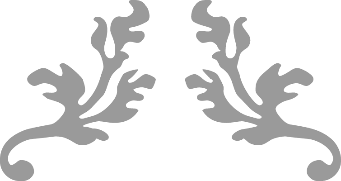 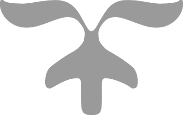 